CHAI LUDO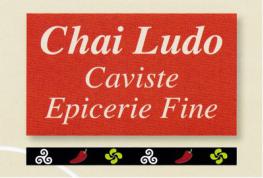 Cave à vins et épicerie fine31 rue des terrasses64250 CAMBO-les-BAINSLudo : 06 89 87 59 30chailudo@orange.frA partir du mercredi 08 avril, votre cave sera ouverte du mercredi au samedi de 10h à 12h30.Nous restons à votre service par téléphone pour vos diverses commandes.Prenez soin de vous.BON DE COMMANDEPar mail ou par téléphone : règlement par chèque chez vous et/ou CB si retrait au magasinNOM :						PRENOM :Adresse :Voie :Bâtiment :	Code porte :Commune :Téléphone portable :		MAIL :Livraison ou retrait conformément aux règles sanitaires en vigueur COVID-19QTELISTE DE VOS PRODUITSPRIX UNITAIREPRIX TOTALTOTAL COMMANDE